                                                         27 сентября 2019 года27 сентября 2019 года состоялось очередное заседание Коллегии Территориального органа Федеральной службы государственной статистики по Республике Саха (Якутия) (Саха(Якутия)стата). В соответствии с повесткой на заседании было рассмотрено 3 вопроса. Заместитель начальника отдела статистики уровня жизни, обследований домашних хозяйств, населения и здравоохранения Устюжина В.М. выступила с докладом «О расчетах денежных доходов и расходов населения». Докладчик проинформировала участников заседания о новых Методологических положениях по расчету показателей денежных доходов и расходов населения, утвержденных Приказом Росстата от 2 июля 2014 г. № 465. Также в докладе был приведен сравнительных анализ расчетов среднедушевых денежных доходов и реальных располагаемых денежных доходов по новой и старой методологиям в длительной динамике.Содокладчик по первому вопросу Коллегии начальник отдела региональных счетов, балансов, торговли и услуг Чернопольская Е.А. в своем выступлении остановилась на расчетах оборота розничной торговли, общественного питания и объема платных услуг, оказанных населению и их доле в общем объеме денежных доходов и расходов населения.По второму вопросу заместитель руководителя Саха(Якутия)стата Константинова В.А. подробно доложила «О работе Саха(Якутия)стата по обеспечению полноты предоставления статистической отчетности». Содокладчик главный специалист-эксперт административного отдела Софронова А.В. остановилась на претензиозной работе.По третьему вопросу «О мерах по подготовке административного здания Саха(Якутия)стата в осенне-зимний период на 2019-2020 гг.» начальник хозяйственного отдела Лыткин А.Г. проинформировал присутствующих о выполнении мероприятий по подготовке объектов Саха(Якутия)стата к эксплуатации в осенне-зимний период 2019-2020 гг.». По всем рассмотренным вопросам были приняты соответствующие решения.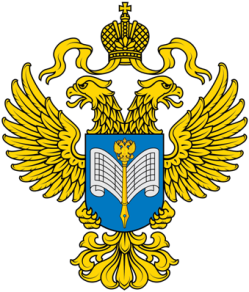 О проведении заседания Коллегии Территориального органаФедеральной службы государственной статистики по Республике Саха (Якутия)